Publicado en Madrid el 05/04/2018 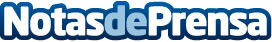 Veintiséis años después, Tanqueray y Los Del Río encuentran el color especial de Sevilla Los taxis y los ginkgos colorean de amarillo Nueva York. Los neones y las buganvillas le dan a Miami su toque violáceo. ¿Y Sevilla? ¿De qué color es Sevilla?
Datos de contacto:LA MÁS CHULA913644688Nota de prensa publicada en: https://www.notasdeprensa.es/veintiseis-anos-despues-tanqueray-y-los-del Categorias: Gastronomía Música Marketing Sociedad Andalucia Eventos http://www.notasdeprensa.es